VILLE DU LAMENTIN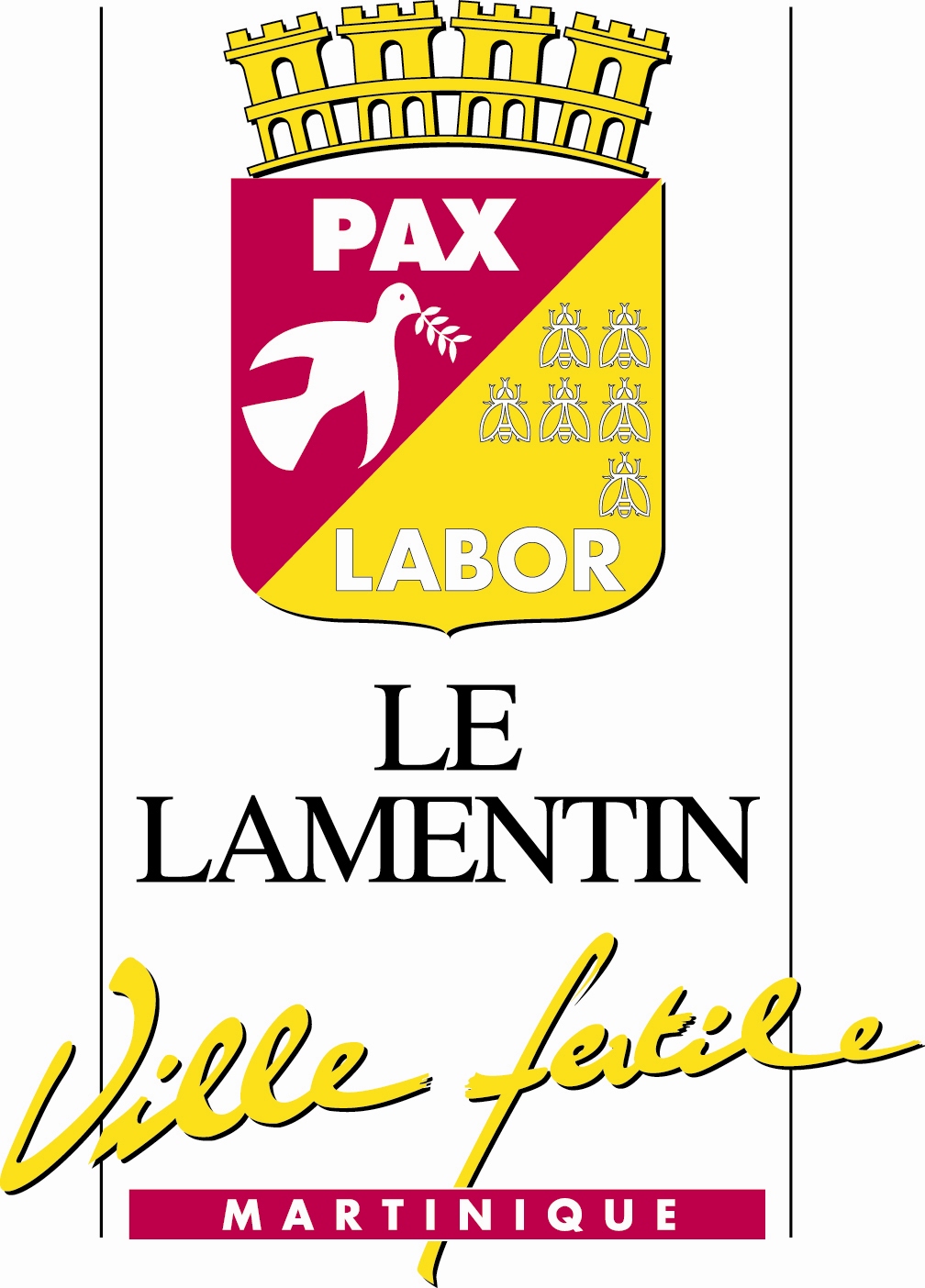 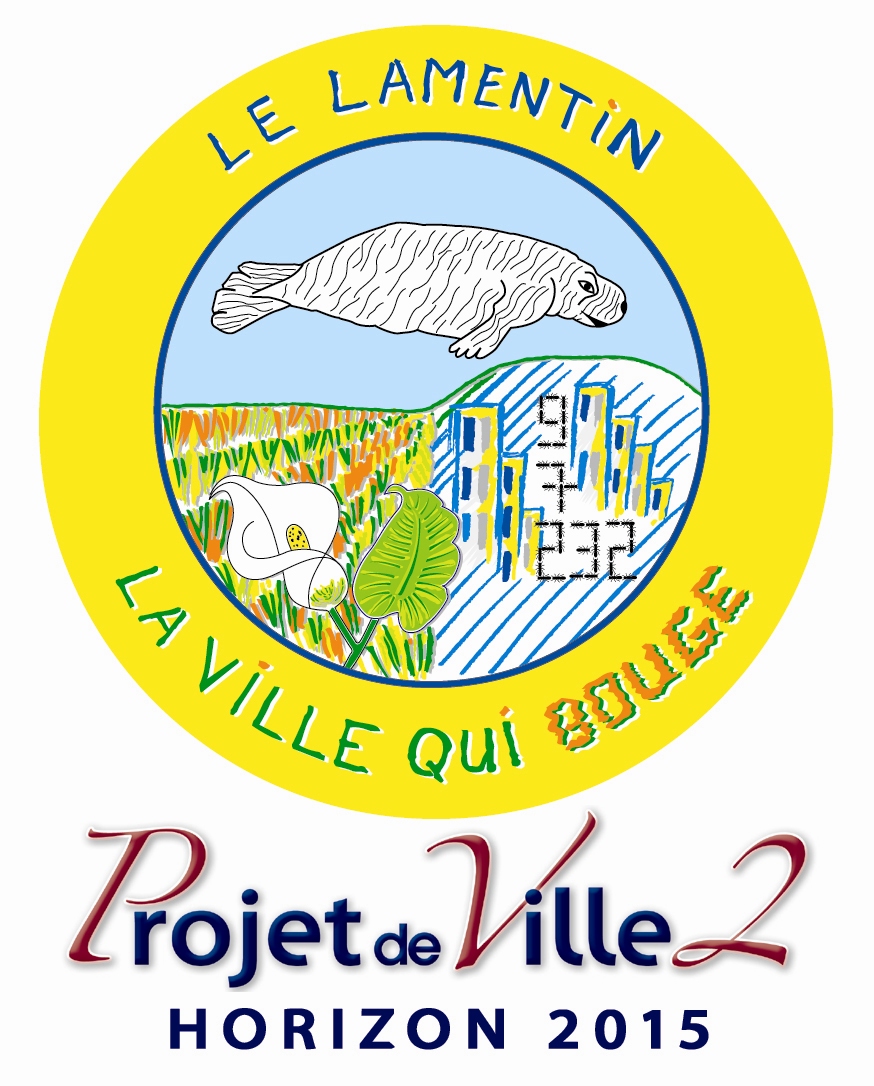 DIRECTION DE L’INGENIERIE FINANCIEREDIRECTION DES FINANCES ET DE LA COMMANDE PUBLIQUESERVICES MARCHES PUBLICS*****AVIS D’ATTRIBUTIONMAITRE D’OUVRAGE 	: VILLE DU LAMENTIN /MARTINIQUE	  Place Antonio MACEO	  97232 LE LAMENTIN OBJET DU MARCHE	: ETUDE POUR LA REALSIATION D’UN CAHIER DE PRESCRIPTIONS		URBANISTIQUES  ARCHITECTURALES ET PAYSAGERES PROCEDURE	: Marché à Procédure Adaptée (Art. 27 du Décret relatif aux 	         Marchés Publics)FORME DU MARCHE	: Marché ordinaireTITULAIRES	: Groupement TROPISME SARL et PRO AND CO SARLN° du Marché	: 18S0029-2019-014Montant du marché	: TROPISME SARL 	25 714,50 € TTC	  PRO AND CO SARL	  16 546, € TTCDATE DE NOTIFICATION 	: 12/03/2019Autres informations : Le dossier de marché est consultable, sur place, au Service des Marchés – Services Techniques Municipaux – Avenue Nelson MANDELA Petit Manoir 97232 Le Lamentin. Tél 05 96 30 07 52 – 05 96 30 00 83  - Fax 05 96 51 81 75 dans le respect des textes réglementaires notamment le respect des secrets protégés par la loi.	Le Lamentin, le 15 Mars 2019	Le Pouvoir AdjudicateurMP, le 15/03/2019